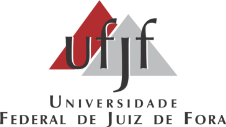 UNIVERSIDADE FEDERAL DE JUIZ DE FORA ARQUIVO CENTRALUNIVERSIDADE FEDERAL DE JUIZ DE FORA ARQUIVO CENTRAL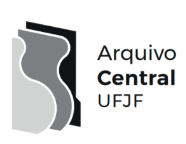 FundoFórum Benjamin Colucci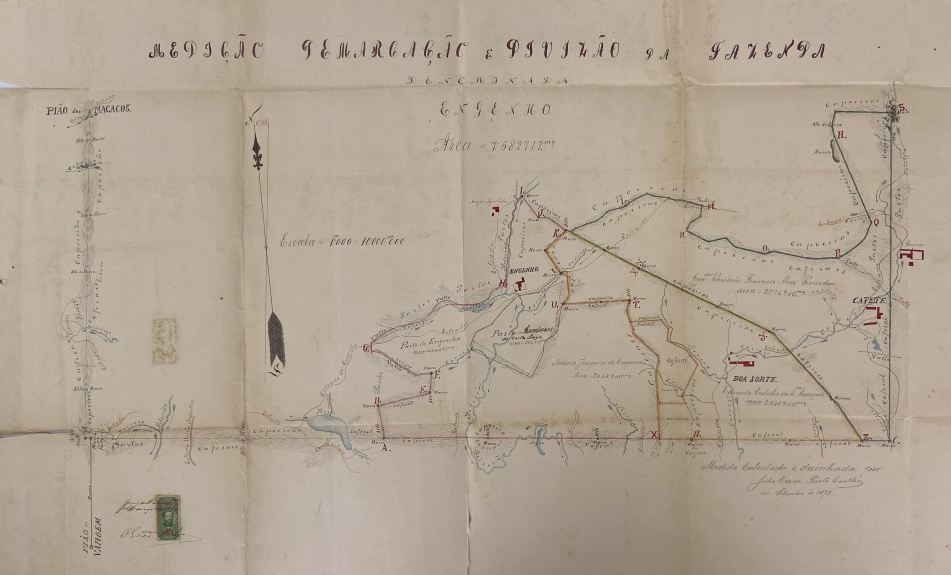 BR_MG_UFJF_AH_FFBC_CART_1879_02BR_MG_UFJF_AH_FFBC_CART_1879_02SérieDivisão e Demarcação de TerrasBR_MG_UFJF_AH_FFBC_CART_1879_02BR_MG_UFJF_AH_FFBC_CART_1879_02Ano1880BR_MG_UFJF_AH_FFBC_CART_1879_02BR_MG_UFJF_AH_FFBC_CART_1879_02Número01BR_MG_UFJF_AH_FFBC_CART_1879_02BR_MG_UFJF_AH_FFBC_CART_1879_02Caixa06BR_MG_UFJF_AH_FFBC_CART_1879_02BR_MG_UFJF_AH_FFBC_CART_1879_02Parte 1Christovão Francisco Alves Rossadas e sua mulherBR_MG_UFJF_AH_FFBC_CART_1879_02BR_MG_UFJF_AH_FFBC_CART_1879_02Parte 2Juízo de DireitoBR_MG_UFJF_AH_FFBC_CART_1879_02BR_MG_UFJF_AH_FFBC_CART_1879_02Obs 1Anexo: planta fl 04BR_MG_UFJF_AH_FFBC_CART_1879_02BR_MG_UFJF_AH_FFBC_CART_1879_02Documento CartográficoDocumento CartográficoBR_MG_UFJF_AH_FFBC_CART_1879_02BR_MG_UFJF_AH_FFBC_CART_1879_02DenominaçãoMedição, demarcação e divisão da fazenda denominada EngenhoBR_MG_UFJF_AH_FFBC_CART_1879_02BR_MG_UFJF_AH_FFBC_CART_1879_02TipologiaPlantaBR_MG_UFJF_AH_FFBC_CART_1879_02BR_MG_UFJF_AH_FFBC_CART_1879_02AutorJúlio César Pinto Coelho (agrimensor)BR_MG_UFJF_AH_FFBC_CART_1879_02BR_MG_UFJF_AH_FFBC_CART_1879_02Ano1879BR_MG_UFJF_AH_FFBC_CART_1879_02BR_MG_UFJF_AH_FFBC_CART_1879_02Escala1000m:10.000.000 mBR_MG_UFJF_AH_FFBC_CART_1879_02BR_MG_UFJF_AH_FFBC_CART_1879_02SuportePapelBR_MG_UFJF_AH_FFBC_CART_1879_02BR_MG_UFJF_AH_FFBC_CART_1879_02DescriçãoManuscrito, colorido, tinta nanquim, aquarela, lápis de corBR_MG_UFJF_AH_FFBC_CART_1879_02BR_MG_UFJF_AH_FFBC_CART_1879_02Dimensões53,5 x 89 cmBR_MG_UFJF_AH_FFBC_CART_1879_02BR_MG_UFJF_AH_FFBC_CART_1879_02IdentificaçãoBR_MG_UFJF_AH_FFBC_CART_1879_02BR_MG_UFJF_AH_FFBC_CART_1879_02BR_MG_UFJF_AH_FFBC_CART_1879_02Localização atualSala 12, Mapoteca 02, gaveta 01BR_MG_UFJF_AH_FFBC_CART_1879_02BR_MG_UFJF_AH_FFBC_CART_1879_02Obs 2BR_MG_UFJF_AH_FFBC_CART_1879_02BR_MG_UFJF_AH_FFBC_CART_1879_02